Læreplan i valgfaget natur, miljø og friluftslivFastsatt som forskrift av Kunnskapsdepartementet 14.05.2013.Gjelder fra 01.08.2013 Gjelder til 31.07.2020 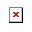 Formål Valgfagene skal bidra til at elevene, hver for seg og i fellesskap, styrker lysten til å lære og opplever mestring gjennom praktisk og variert arbeid. Valgfagene er tverrfaglige og skal bidra til helhet og sammenheng i opplæringen.For å bevare biologisk mangfold og sikre bærekraftig utvikling skal elevene bli bevisste på at natur og miljø har en tålegrense som ikke bør overskrides. Naturen brukes til rekreasjon, naturopplevelser, næringsvirksomhet, dyrking og høsting. Det er viktig å ta vare på naturen og kunne benytte de ressurser som finnes der, på en bærekraftig måte. Kunnskap om samspillet mellom mennesket, natur og miljø skal bidra til å skape et bevisst forhold til naturen. I valgfaget natur, miljø og friluftsliv deltar elevene i aktiviteter knyttet til friluftsliv eller naturbruk som gir opplevelser, og som kan lære dem å bruke naturen på en hensiktsmessig måte. Faget skal legge til rette for at elevene får bruke sansene, får stimulert nysgjerrigheten og blir glad i naturen. De skal også lære å tolke tegn i naturen. Valg av varierte læringsarenaer og metoder skal gi elevene mulighet til å arbeide praktisk med klima- og miljøspørsmål og til å engasjere dem i spørsmål om bærekraftig utvikling. Elevene må kjenne til hvordan de bør handle lokalt for eventuelt å kunne se klima- og miljøspørsmål i en global sammenheng. Valgfaget vil kunne gi elvene viktig innsikt ved at de lærer å finne informasjon hos organisasjoner fra inn- og utland.Valgfaget henter hovedelementer fra naturfag, samfunnsfag og kroppsøving, men kan også hente elementer fra mat og helse, RLE, musikk og kunst og håndverk/duodji. Skolen kan velge å legge til rette for forberedelse til jegerprøven.Hovedområder Valgfaget er strukturert i to hovedområder. Hovedområdene utfyller hverandre og må ses i sammenheng. Oversikt over hovedområdene:Friluftsliv Dette hovedområdet omfatter et bredt spekter av aktiviteter i naturen og gir praktiske erfaringer med natur og friluftsliv eller naturbruk. Turer av ulik varighet, fiske, jakt, fangst, høsting, dyrking og skjøtsel kan høre inn under hovedområdet. Allemannsretten og gjeldende regler for bruk av natur og naturressurser er dermed sentralt stoff. Hovedområdet omfatter også å utnytte og ta vare på naturens ressurser i form av matkonservering og håndverksprodukter som del av tradisjonen og naturopplevelsen.Miljø Dette hovedområdet handler om å ta vare på naturen og miljøet og om å utnytte ressursene på en bærekraftig måte. Videre omfatter hovedområdet forståelse av miljøutfordringer i lokalsamfunnet, og kunne sette disse i sammenheng med globale utfordringer.Timetall Valgfaget natur, miljø og friluftsliv: 57 årstimerTimetallet er oppgitt i 60 minutters enheter.Grunnleggende ferdigheter Grunnleggende ferdigheter er integrert i kompetansemålene på fagets premisser.Kompetansemål Natur, miljø og friluftslivFriluftslivMål for opplæringen er at eleven skal kunne ferdes mest mulig sporløst, trygt og respektfullt i ulike typer natur og værforholdgjøre veloverveide valg av rute og leirplassdyrke, jakte eller høste fra naturen og benytte, tilberede eller oppbevare ressurseneforklare hvordan allemannsretten og regler for høsting, jakt, fangst og fiske regulerer ferdsel og bruk av naturen i lokalmiljøet eller regionen MiljøMål for opplæringen er at eleven skal kunne kartlegge hvordan naturen brukes i lokalmiljøet og vurdere om det er en bærekraftig forvaltning av ressursene utforske og registrere lokale miljøendringer og reflektere over mulige forklaringer til endringeneforeslå tiltak som kan bidra til å hindre uønskede miljøendringer Vurdering Bestemmelser for sluttvurdering:StandpunktvurderingEksamen for eleverEksamen for privatisterDe generelle bestemmelsene om vurdering er fastsatt i forskrift til opplæringslova.HovedområderHovedområderFriluftsliv Miljø ÅrstrinnOrdningNår faget avsluttesElevene skal ha en standpunktkarakterÅrstrinnOrdningNår faget avsluttesDet er ikke eksamen i fagetÅrstrinnOrdningNår faget avsluttesDet er ikke privatistordning i faget